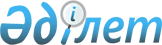 О проведении зачета по взаимным бюджетным долгам и погашении сумм задолженности за потребленную электрическую и тепловую энергиюПостановление Правительства Республики Казахстан от 11 декабря 1996 г. N 1521



          В целях сокращения образовавшейся задолженности бюджетных
учреждений за потребленную электрическую и тепловую энергию
Правительство Республики Казахстан ПОСТАНОВЛЯЕТ:




          1. Министерству финансов совместно с Государственным налоговым
комитетом Республики Казахстан произвести зачет задолженности по
налоговым платежам в республиканский бюджет организаций системы
Министерства энергетики и угольной промышленности Республики
Казахстан и других организаций на общую сумму 1600 млн. (один
миллиард шестьсот миллионов) тенге согласно прилагаемому перечню
(приложение 1) в счет финансирования республиканских бюджетных
учреждений для погашения их задолженности за потребленную
электрическую и тепловую энергию (приложение 2).




          Зачет задолженности произвести с отражением указанных сумм в
доходной и расходной частях республиканского бюджета на 1996 год.




          2. Министерствам, государственным комитетам и иным центральным
исполнительным органам при отсутствии неиспользованного лимита
финансирования по статье "Хозяйственные расходы" подведомственных
бюджетных учреждений произвести перераспределение за счет
неиспользованных лимитов по другим статьям, кроме заработной платы с
начислением, стипендий, пенсий, медикаментов, питания, и в
десятидневный срок сообщить Министерству финансов Республики
Казахстан данные о сумме зачета задолженности с учетом проведенной
работы по перераспределению сметных назначений.




          3. Акимам областей и г. Алматы рассмотреть возможность
проведения аналогичного зачета по бюджетным организациям,
финансируемым из соответствующих местных бюджетов.




          4. Поручить Министерству энергетики и угольной промышленности
Республики Казахстан до 1 января 1997 года урегулировать расчеты
между подведомственными ему организациями, вытекающие из настоящего
постановления, включая списание соответствующей дебиторской
задолженности по предприятиям теплокоммунэнерго за отпущенную им
теплоэнергию для обеспечения ею бюджетных учреждений.





     Премьер-Министр
  Республики Казахстан

                                            Приложение 1



                                   к постановлению Правительства
                                        Республики Казахстан
                                   от 11 декабря 1996 г. N 1521











                                                            Перечень




            предприятий энергетики и других организаций,
            по которым производится зачет задолженности
                   перед республиканским бюджетом

                                            (тыс.тенге)
--------------------------------------------------------------------
                                    ! Всего  !    В том числе
                                    !        !----------------------
                                    !        !подоходный!налог на
                                    !        !налог с   !добавленную
                                    !        !юридичес- !стоимость
                                    !        !ких лиц   !
--------------------------------------------------------------------
Алтайэнерго                           126000    126000
Алматыэнерго                          183894    183894
Атырауэнерго                           59700      9700       50000
Карагандаэнерго                       176000                176000
Костанайэнерго                        115000     32000       83000
Запказэнерго                           91190     91190
Павлодарэнерго                        110216    110216
Целинэнерго                           117000     94000       23000
Акционерное общество                    7000      7000
"Электроаппарат"
Производственное объединение           25000     25000
"Энерготеплоизоляция"
Акционерное общество                   46000     46000
"Средазэнергозащита", г. Экибастуз
Государственное республиканское
предприятие                            70000     70000
"Экибастузский комбинат
энергоремонта", г.Экибастуз
Открытое акционерное общество          70000                 70000
"Казэнергоремонт"
Акционерное общество открытого         70000     70000
типа "Трест Средазэнергомонтаж"
Национальная энергетическая система   303000                303000
"Казахстанэнерго"
Производственное объединение           30000     30000
"Экибастузэнергострой"

ИТОГО                                1600000    895000      705000


                                            Приложение 2



                                  к постановлению Правительства
                                      Республики Казахстан
                                   от 11 декабря 1996 г. N 1521











                                                            Перечень




           бюджетных организаций, по которым принимается
       к зачету задолженность за потребленную электрическую и
       тепловую энергию перед энергоснабжающими организациями

                                                      (тыс.тенге)
--------------------------------------------------------------------
                                 !  Всего   !     В том числе
                                 !          !-----------------------
                                 !          !электро- !теплоэнергия
                                 !          !энергия  !
--------------------------------------------------------------------
               1                 !    2     !    3    !      4
--------------------------------------------------------------------
Министерство внутренних дел         234210     142858      91352
Министерство здравоохранения        141315      15451     125864
Министерство науки - Академия наук   31565      12094      19471
Министерство обороны                137802      36372     101430
Министерство образования            567888      61777     506111
Международный Турецко-Казахский
университет им. Х.А.Ясави             1000       1000
Министерство культуры                 1568       1568
Министерство сельского хозяйства     34452      15809      18643
Министерство труда и социальной
защиты населения                      3304        748       2556
Министерство транспорта и
коммуникаций                         25501       4786      20715
Министерство финансов                41264       6683      34581
Министерство экологии и биоресурсов   3154       1837       1317
Министерство юстиции                 23106       3235      19871
Парламент                             1960       1593        367
УД Аппарата Президента                9583       9583
Министерство экономики                 184        184
Медицинский центр Управления Делами
Президента                            1992                  1992
Государственный комитет Республики
Казахстан по приватизации              470        235        235
Национальное статистическое агентство 1593        275       1318
Государственный комитет Республики
Казахстан по ценовой и
антимонопольной политике              3296        956       2340
Государственный комитет Республики
Казахстан по управлению
государственным имуществом            4426       1283       3143
Государственный комитет Республики
Казахстан по охране государственной
границы                              19273      15911       3362
Государственный комитет Республики
Казахстан по чрезвычайным ситуациям   4459       1372       3087
Комитет по водным ресурсам           12711      11015       1696
Комитет по земельным отношениям и
землеустройству                        631        244        387
Генеральная Прокуратура              35836      11003      24833
Главное управление геодезии и
картографии                           1066          8       1058
Комитет лесного хозяйства             5691       2775       2916
Государственный следственный
комитет                             168516      45058     123458
Комитет национальной безопасности    39027       5734      33293
Республиканская гвардия                800        800
Главное управление по
гидрометеорологии                      863        672        191
Таможенный комитет                    9667       2950       6717
Главное управление уголовно-
исполнительной системы               22672      22672
Республиканская корпорация
"Телевидение и радио Казахстана"      8041       4480       3561
Комитет по государственным
материальным резервам                  407        371         36
Казахский государственный
национальный университет
имени Аль-Фараби                       707                   707
--------------------------------------------------------------------
    ИТОГО                          1600000     443392    1156608

      
      


					© 2012. РГП на ПХВ «Институт законодательства и правовой информации Республики Казахстан» Министерства юстиции Республики Казахстан
				